Корнеева Н.Н. 221-769-558Приложение 2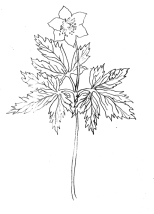 Ветренница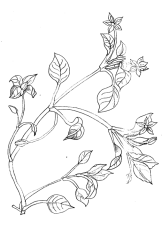 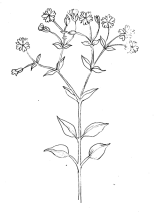 Звездчатка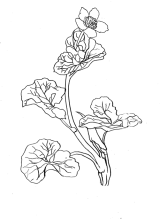 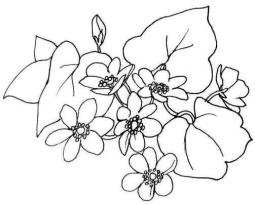 Калужница болотная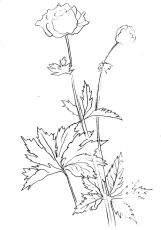 Купальница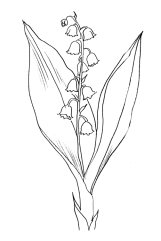 Ландыш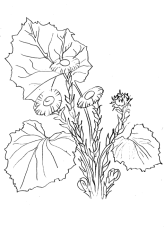 Мать-и-мачеха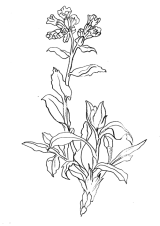 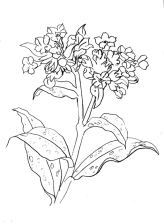 Медуница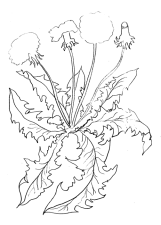 Одуванчик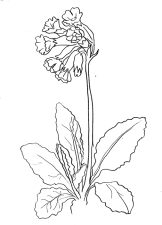 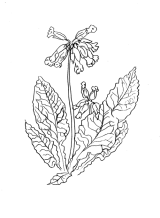 Примула (первоцвет)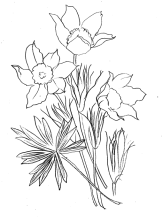 Сон-трава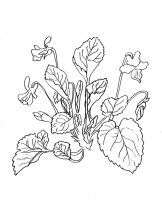 Фиалка болотная